TISKOVÁ ZPRÁVA ZE DNE 18. 1. 2023/10:00 HODIN----------------------------------------------------------------------Litoměřická porodnice plní přání maminek. Připravila pro ně porodní box a v Česku jako jediná nabízí těhotenské plaváníPorodnice Gynekologicko-porodnického oddělení Krajské zdravotní, a.s. – Nemocnice Litoměřice, o.z., se snaží postupně rozšiřovat portfolio toho, co maminkám může v tak výjimečné situaci, jakým je porodní proces, nabídnout. Nejnověji porodní box a dlouhodobě v regionu unikátní těhotenské plavání.„Porodní boxy patří k moderním trendům v porodnictví. Zde budoucí maminka se svým doprovodem stráví čas od svého příchodu až po přesun i s miminkem na stanici šestinedělí. Odpadá tedy již opakované přecházení k vyšetření do jiné místnosti a i finální fáze porodu probíhá zde v tomto boxu. Maminka může být spokojena i s tím, že její děťátko nikam personál neodnáší a ošetřuje jej přímo před zraky novopečených rodičů. Z uvedeného je jasné, že nepřetržitá přítomnost doprovodu je samozřejmostí,“ vysvětluje Bc. Monika Boudová, vrchní sestra litoměřického gynekologicko-porodnického oddělení.Zdravotnické pracoviště v Litoměřicích je jediným v České republice, které maminkám nabízí těhotenské plavání. „Kurzy předporodního plavání probíhají řadu let v litoměřickém krytém plaveckém bazénu, zájem o ně je stále velký. Instruktorkami jsou porodní asistentky našeho gynekologicko-porodnického oddělení. Jsem velmi ráda, že se předporodnímu plavání se zaujetím věnují,“ říká MUDr. Petra Hejtmánková, primářka Gynekologicko-porodnického oddělení Krajské zdravotní, a.s. – Nemocnice Litoměřice, o.z.Gynekologicko-porodnické oddělení v litoměřické nemocnici vsadilo na aromaterapii, která je nejpoužívanější doplňkovou metodou v období těhotenství, porodu i poporodní péči. Vrchní sestra Bc. Monika Boudová vysvětluje: „Účinky éterických olejů, s nimiž aromaterapie pracuje, jsou vědecky podloženy a ověřeny v práci porodních asistentek v zahraničí. Éterické oleje jsou účinné při snížení stresu, strachu, úzkosti, únavě, bolestivých stavů a napomáhají produktivnímu porodu. Kurz Aromaterapie v porodnictví, který jsme společně s kolegyněmi z oddělení absolvovaly, nám umožňuje maminkám nabídnout další přidanou hodnotu již před samotným porodem.“Samozřejmostí v litoměřické porodnici je umožnění nepřetržité přítomnosti doprovázející osoby starší 18 let již od přijetí rodičky do zařízení – tedy jak na porodním sále, tak dále na stanici šestinedělí. U každého pokoje je vlastní sociální zařízení. Maminky po operativním porodu, tedy po císařském řezu, putují z operačního sálu zpět přímo na oddělení šestinedělí, a tak se kontakt s miminkem nepřeruší na delší dobu, než je nutné.„Snažíme se reagovat na současné trendy v oblasti porodnictví a s ním související péčí o matku a dítě. A plnit přání maminek, aby byly s pobytem u nás co nejvíce spokojené, aby pro ně byl co nejpohodlnější. Velice nás těší příznivé ohlasy. Všichni na oddělení pracujeme na tom, abychom pro ještě větší komfort rodiček mohli v dohledné době nabídnout další novinky,“ ujišťuje primářka MUDr. Petra Hejtmánková. Litoměřické oddělení mimo jiné úzce spolupracuje s prof. MUDr. Jiřím Slámou, Ph.D., vedoucím Onkogynekologického oddělení Gynekologicko-porodnické kliniky 1. lékařské fakulty Univerzity Karlovy a Všeobecné fakultní nemocnice v Praze a členem výzkumného týmu pro léčbu rakoviny.  „Gynekologie a porodnictví patří k základním lékařským oborům a tudíž i v každé nemocnici k veřejností nejsledovanějším pracovištím. Proto jsem rád, že se daří škálu služeb na tomto oddělení postupně rozšiřovat. Od roku 2007 si díky naší porodnici držíme statut Baby Friendly Hospital a zapojili jsme se také do projektu Přirozený porod v porodnici a nově jsme součástí charitativního projektu s názvem Život v kufříku určeného dětem odloženým do dětských domovů,“ říká Ing. Vladimír Kestřánek, MBA, DiS., ředitel Nemocnice Litoměřice, o.z. 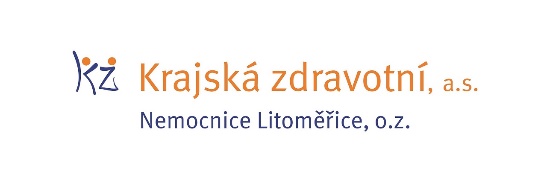 Zdroj: info@kzcr.eu